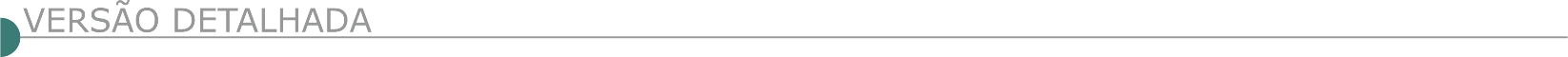 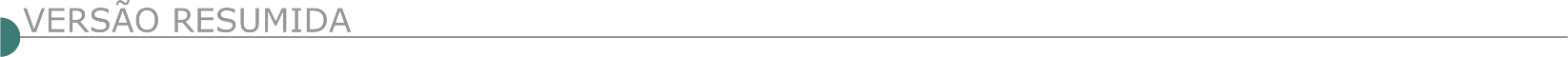   PREFEITURA MUNICIPAL DE BELO VALE – ABERTURA DA CONCORRÊNCIA 022/2020, PRC Nº 131/2020No dia 11/01/2021, às 07h15min, cujo objeto é: contratação de empresa para realizar a Restauração dos Elementos Artísticos da Igreja de Sant’ana: retábulo-Mor, Presbitério da Capela Mor, Pinturas Parietais da Capela Mor, Retábulo Colateral, Arco do Cruzeiro do Município de Belo Vale. Cópia do edital na Avenida Tocantins, n° 57, Centro, Belo Vale MG, no site www.belovale.mg.gov.br ou pelo e-mail: licitacaopmbelovale@gmail.com. CONCORRÊNCIA 020/2020 PRC 121/2020No dia 15/12/2020, às 07h15min, cujo objeto é: contratação de empresa prestadora de serviços para a reforma e adequação de ponte metálica do Rio Paraopeba no KM 537 no Município de Belo Vale, conforme planilha orçamentária, cronograma físico financeiro, memorial descritivo e projetos anexos ao edital. Cópia do edital na Avenida Tocantins, n° 57, Centro, Belo Vale MG, no site www.belovale. mg.gov.br ou pelo e-mail: licitacaopmbelovale@gmail.com.   PREFEITURA MUNICIPAL DE MUNICÍPIO DE CONCEIÇÃO DO MATO DENTRO – MG TORNA PÚBLICO QUE REALIZARÁ O PROCESSO Nº 212/2020 – CONCORRÊNCIA Nº 014/2020Cujo objeto é a contratação de empresa especializada em engenharia para execução dos serviços da obra de drenagem e pavimentação dos pontos críticos – Lote 05 B – Itacolomi, Parauninha e Candeias – Morros 03 a 08, no município de Conceição do Mato Dentro/MG, conforme especificações constantes na planilha, cronograma, memorial descritivo e projetos, anexos ao Edital n° 212/2020. Dia da abertura: 18 de janeiro de 2021, às 09h00min. Maiores informações pelo telefone (31) 3868-2398 - Edital disponível no site oficial do Município – www.cmd.mg.gov.br.   CÂMARA MUNICIPAL DE ITABIRA AVISO DE LICITAÇÃO - CONVITE AVISO: CONVITE Nº 2/2020, PROCESSO LICITATÓRIO Nº 73/2020,Cujo objeto consiste na contratação de obra e serviços de engenharia para reforma do Plenário da Câmara Municipal de Itabira, com fornecimento de todos os equipamentos, peças, ferramentas, acessórios, mão de obra e materiais de consumo necessários por conta da Contratada, conforme Projetos de Interiores, Planilhas e Projeto Básico – Anexo I do Instrumento Convocatório. Entrega dos Envelopes: até às 14h00min do dia 21/12/2020. Reunião de Abertura dos Envelopes: às 14h10min do dia 21/12/2020. Local: Plenarinho da Câmara. O Instrumento Convocatório encontra-se no sítio eletrônico www.itabira.cam.mg.gov.br, os demais documentos deverão ser solicitados pelo e-mail contratos.camaraitabira@gamilcom. Telefones para Contato: 31839-1576.   PREFEITURA MUNICIPAL DE JAPARAÍBA/MG, TORNA PÚBLICO PARA O CONHECIMENTO DOS INTERESSADOS, QUE FARÁ LICITAÇÃO NA MODALIDADE TOMADA DE PREÇO Nº 023/2020Do tipo EMPREITADA POR MENOR PREÇO GLOBAL, no dia 28 de dezembro de 2020 às 09:00 horas na sede da Prefeitura situada à Rua Nossa Senhora do Rosário, nº 29, Centro, em Japaraíba/MG, cujo objeto é a “Contratação de empresa especializada para execução de obras de pavimentação asfáltica de vias públicas da cidade de Japaraíba/MG, conforme projeto básico e planilhas anexas ao edital”. Os interessados poderão adquirir o edital completo no endereço acima citado ou obter informações no horário de 12:00 às 17:00 horas, de segunda a sexta feira, pelo telefone (37) 3354-1112, ramal 219 ou e-mail: licitacao@japaraiba.mg.gov.br ou pelo site: www.japaraiba.mg.gov.br.   MINISTÉRIO DA INFRAESTRUTURA - DNIT -  SUPERINTENDÊNCIA REGIONAL NO MATO GROSSO DO SUL - AVISO DE LICITAÇÃO RDC ELETRÔNICO Nº 463/2020 - UASG 393010 Nº PROCESSO: 50619000468201841. Objeto: Contratação de empresa especializada para Execução das Obras de Eliminação de Pontos Críticos em Segmento Crítico na Rodovia BR-463/MS - Travessia Urbana de Dourados, sob a coordenação da Superintendência Regional do Estado de Mato Grosso do Sul, a saber: Rodovia: BR-463/MS; Trecho: Entr. BR-163 (Dourados (p/ Caarapó) - Entr. MS-380(B) (Front. Brasil/Paraguai) (Ponta Porã); Subtrecho: Entr. BR-163 (Dourados (p/ Caarapó)) - Entr. MS-379 (p/Dourados); Segmento de Projeto:5,5 km. Total de Itens Licitados: 1. Edital: 09/12/2020 das 08h00 às 11h30 e das 13h00 às 17h00. Endereço: Rua Antonio Maria Coelho, 3099, Jardim Dos Estados - Campo Grande/MS ou https://www.gov.br/compras/edital/393010-99-00463-2020. Entrega das Propostas: a partir de 09/12/2020 às 08h00 no site www.comprasnet.gov.br. Abertura das Propostas: 06/01/2021 às 10h00 no site www.comprasnet.gov.br. Informações Gerais: HOME PAGE: https://www.gov.br/dnit/ptbr - EDITAL: https://www.gov.br/dnit/pt-br/assuntos/licitacoes/superintendencias ESCLARECIMENTOS: scl.ms@dnit.gov.br.SUPERINTENDÊNCIA REGIONAL NO PARÁ AVISO DE REABERTURA DE PRAZO PREGÃO Nº 500/2020 COMUNICAMOS A REABERTURA DE PRAZO DA LICITAÇÃO SUPRACITADA, PROCESSO Nº 50602000308202004, PUBLICADA NO D.O.U DE 01/12/2020 Objeto: Pregão Eletrônico - Execução dos Serviços de Manutenção (Conservação / Recuperação) Rodoviária referente ao Plano Anual de Trabalho e Orçamento PATO, Rodovia: BR-158/PA, Trecho: Entroncamento BR-230(A)/PA-415 (Altamira) Divisa PA/MT, sub-trecho: Entroncamento BR155 (Redenção) Entroncamento BR-235, segmento: km 590,50 km 699,00, Lote: Único e com Extensão: 108,50km. Novo Edital: 10/12/2020 das 08h00 às 12h00 e de13h00 às 17h55. Endereço: Rodovia Br 316 Km Zero, S/n - Castanheira BELEM – PA. Entrega das Propostas: a partir de 10/12/2020 às 08h00 no site www.comprasnet.gov.br. Abertura das Propostas: 22/12/2020, às 09h00 no site www.comprasnet.gov.br. SUPERINTENDÊNCIA REGIONAL NO TOCANTINS AVISO DE LICITAÇÃO PREGÃO ELETRÔNICO Nº 526/2020 - UASG 393023 Nº Processo: 50623001160202079. Objeto: Contratação de serviços de engenharia necessários para execução do PATO na Rodovia: BR-010; Trecho: Div GO/TO - Div TO/MA; Subtrecho: Acesso a Paranã - Entr. TO-262(B) 365(A) (Silvanópolis); Segmento: km 93,0 ao km 321,80, que totalizam 228,80 km. Total de Itens Licitados: 1. Edital: 14/12/2020 das 08h00 às 12h00 e das 14h00 às 17h59. Endereço: Quadra 1102 Sul, Av. Teotônio Segurado, Conj. 01, Lt 14, Plano Diretor Sul - Palmas/TO ou https://www.gov.br/compras/edital/393023-5-00526-2020. Entrega das Propostas: a partir de 14/12/2020 às 08h00 no site www.gov.br/compras. Abertura das Propostas: 28/12/2020 às 09h00 no site www.gov.br/compras. Informações Gerais: Preços com data base de outubro/2019 (onerado).  ESTADO DA BA- PREFEITURA MUNICIPAL DE SALVADOR SUPERINTENDÊNCIA DE CONSERVAÇÃO E OBRAS PÚBLICAS DO SALVADOR AVISO DE LICITAÇÃO CONCORRÊNCIA Nº 8/2020A Comissão Permanente de Licitação - COPEL da SUCOP-Superintendência de Obras Públicas, com base na Lei 8.666/93, na sua atual redação, e Lei Municipal 4.484/92, esta, no que couber, torna público, para conhecimento dos interessados, que será realizada a seguinte licitação: Modalidade: Concorrência nº 8/2020 - Processo nº 117/2020 - Tipo: Menor Preço- Objeto: Contratação de empresa para execução dos serviços de Requalificação Urbana da Rua Professor Sabino Silva, Salvador/BA, de acordo com o Edital e seus Anexos-Data e hora recebimento dos envelopes: 11/01/2021 às 10:00hs. Local Sessão Pública: Sala de Reunião da Comissão Permanente de Licitação-COPEL, situada na Av. Marechal Castelo Branco, 154, Nazaré (Aquidabã), Salvador/BA. O Edital e seus anexos estarão à disposição dos interessados, que poderão retirar, gratuitamente, a partir do dia 10/12/2020, da seguinte forma: 1) Portal SUCOP: www.sucop.salvador.ba.gov.br (modulo licitações) e 2) Sala da COPEL, sito Av. Presidente Costa e Silva, s/nº, Dique do Tororó, Salvador/BA, mediante protocolo de entrega (necessário fornecer um CD-R virgem ou pendrive), das 08:00 as 12:00 e das 13:00 as 17:00 horas. Informações: (71) 3202-4339-email: copel.sucop@hotmail.com. ÓRGÃO LICITANTE: COPASA-MG EDITAL: Nº CPLI. 1120200139Endereço: Rua Carangola, 606, térreo, bairro Santo Antônio, Belo Horizonte/MG.Informações: Telefone: (31) 3250-1618/1619. Fax: (31) 3250-1670/1317. E-mail: cpli@copasa.com.br. Endereço: Rua Carangola, 606, térreo, bairro Santo Antônio, Belo Horizonte/MG.Informações: Telefone: (31) 3250-1618/1619. Fax: (31) 3250-1670/1317. E-mail: cpli@copasa.com.br. OBJETO: EXECUÇÃO, COM FORNECIMENTO PARCIAL DE MATERIAIS, DE OBRAS E SERVIÇOS DE CRESCIMENTO VEGETATIVO DE ESGOTO E MANUTENÇÃO EM REDES DE ESGOTO COM DIÂMETRO DN 300 E LIGAÇÕES PREDIAIS DE ESGOTO NAS CIDADES: CAXAMBU, BAEPENDI, CRUZÍLIA, CONCEIÇÃO DO RIO VERDE, ITAMONTE, CARVALHO E LIBERDADE, NA ÁREA DE ABRANGÊNCIA DA GRVR - GERÊNCIA REGIONAL DE VARGINHA, DA COPASA MG. DATAS: Entrega: 07/01/2021, até às 14:30.Abertura: 07/01/2021, às 14:30.OBSERVAÇÕES: Local: Rua Carangola, 606 - Térreo - Bairro Santo Antônio - Belo Horizonte/MG. Mais informações e o caderno de licitação poderão ser obtidos, gratuitamente, através de download no endereço: www.copasa.com.br (link: licitações e contratos/licitações, pesquisar pelo número da licitação), a partir do dia 11/12/2021. ÓRGÃO LICITANTE: COPASA-MG EDITAL: Nº CPLI. 1120200136Endereço: Rua Carangola, 606, térreo, bairro Santo Antônio, Belo Horizonte/MG.Informações: Telefone: (31) 3250-1618/1619. Fax: (31) 3250-1670/1317. E-mail: cpli@copasa.com.br. Endereço: Rua Carangola, 606, térreo, bairro Santo Antônio, Belo Horizonte/MG.Informações: Telefone: (31) 3250-1618/1619. Fax: (31) 3250-1670/1317. E-mail: cpli@copasa.com.br. OBJETO: SELECIONAR, DENTRE AS PROPOSTAS APRESENTADAS, A PROPOSTA CONSIDERADA MAIS VANTAJOSA, DE ACORDO COM OS CRITÉRIOS ESTABELECIDOS NESTE EDITAL, VISANDO A EXECUÇÃO, COM FORNECIMENTO PARCIAL DE MATERIAIS, DAS OBRAS E SERVIÇOS DE CRESCIMENTO VEGETATIVO, MANUTENÇÃO E MELHORIAS OPERACIONAIS DE ÁGUA EM LIGAÇÕES PREDIAIS E REDES MENORES QUE DN 200, BEM COMO PRESTAÇÃO DE SERVIÇOS DE RETROESCAVADEIRA, NA ÁREA DE ABRANGÊNCIA DA GERÊNCIA REGIONAL BELO HORIZONTE SUL - GRBS, DA COPASA MG, INCLUINDO VILAS, FAVELAS E AGLOMERADOS. DATAS: Entrega:11/01/2021 até às 14:30.Abertura: 11/01/2021 às 14:30.Prazo de execução: 20 meses.VALORESVALORESVALORESVALORESValor Estimado da ObraCapital Social Igual ou SuperiorGarantia de PropostaValor do EditalR$ 21.905.769,39R$ -R$ -R$ -CAPACIDADE TÉCNICA: a) Rede de água com diâmetro igual ou superior a 50 (cinquenta) mm ou rede de esgoto com diâmetro igual ou superior a 150 (cento e cinquenta) mm;b) Ligação predial de água;c) Correção de vazamento de água;CAPACIDADE TÉCNICA: a) Rede de água com diâmetro igual ou superior a 50 (cinquenta) mm ou rede de esgoto com diâmetro igual ou superior a 150 (cento e cinquenta) mm;b) Ligação predial de água;c) Correção de vazamento de água;CAPACIDADE TÉCNICA: a) Rede de água com diâmetro igual ou superior a 50 (cinquenta) mm ou rede de esgoto com diâmetro igual ou superior a 150 (cento e cinquenta) mm;b) Ligação predial de água;c) Correção de vazamento de água;CAPACIDADE TÉCNICA: a) Rede de água com diâmetro igual ou superior a 50 (cinquenta) mm ou rede de esgoto com diâmetro igual ou superior a 150 (cento e cinquenta) mm;b) Ligação predial de água;c) Correção de vazamento de água;CAPACIDADE OPERACIONAL: a) Rede de água com diâmetro igual ou superior a 50 (cinquenta) mm e com extensão igual ou superior a 31.500 (trinta e um mil e quinhentos) m, ou rede de esgoto com diâmetro igual ou superior a 150 (cento e cinquenta) mm e com extensão igual ou superior a 31.500 (trinta e um mil e quinhentos) m;b) Ligação predial de água com quantidade igual ou superior a 3.000 (três mil) unidades, sendo que cada unidade de ligação predial de água corresponde 1,5 (um e meio) m de montagem de ligação predial de água;c) Correção de vazamentos de água em rede e/ou ramal, em pista e/ou passeio, em qualquer diâmetro, com quantidade igual ou superior a 6.000 (seis mil) un ou rede de água com diâmetro igual ou superior a 50 (cinquenta) mm e com extensão igual ou superior a 12.000 (doze mil) m;d) Pavimento asfáltico (CBUQ e/ou PMF), com quantidade igual ou superior a 8.800 (oito mil e oitocentos) m²;e) Passeio cimentado, com quantidade igual ou superior a 16.600 (dezesseis mil e seiscentos) m².CAPACIDADE OPERACIONAL: a) Rede de água com diâmetro igual ou superior a 50 (cinquenta) mm e com extensão igual ou superior a 31.500 (trinta e um mil e quinhentos) m, ou rede de esgoto com diâmetro igual ou superior a 150 (cento e cinquenta) mm e com extensão igual ou superior a 31.500 (trinta e um mil e quinhentos) m;b) Ligação predial de água com quantidade igual ou superior a 3.000 (três mil) unidades, sendo que cada unidade de ligação predial de água corresponde 1,5 (um e meio) m de montagem de ligação predial de água;c) Correção de vazamentos de água em rede e/ou ramal, em pista e/ou passeio, em qualquer diâmetro, com quantidade igual ou superior a 6.000 (seis mil) un ou rede de água com diâmetro igual ou superior a 50 (cinquenta) mm e com extensão igual ou superior a 12.000 (doze mil) m;d) Pavimento asfáltico (CBUQ e/ou PMF), com quantidade igual ou superior a 8.800 (oito mil e oitocentos) m²;e) Passeio cimentado, com quantidade igual ou superior a 16.600 (dezesseis mil e seiscentos) m².CAPACIDADE OPERACIONAL: a) Rede de água com diâmetro igual ou superior a 50 (cinquenta) mm e com extensão igual ou superior a 31.500 (trinta e um mil e quinhentos) m, ou rede de esgoto com diâmetro igual ou superior a 150 (cento e cinquenta) mm e com extensão igual ou superior a 31.500 (trinta e um mil e quinhentos) m;b) Ligação predial de água com quantidade igual ou superior a 3.000 (três mil) unidades, sendo que cada unidade de ligação predial de água corresponde 1,5 (um e meio) m de montagem de ligação predial de água;c) Correção de vazamentos de água em rede e/ou ramal, em pista e/ou passeio, em qualquer diâmetro, com quantidade igual ou superior a 6.000 (seis mil) un ou rede de água com diâmetro igual ou superior a 50 (cinquenta) mm e com extensão igual ou superior a 12.000 (doze mil) m;d) Pavimento asfáltico (CBUQ e/ou PMF), com quantidade igual ou superior a 8.800 (oito mil e oitocentos) m²;e) Passeio cimentado, com quantidade igual ou superior a 16.600 (dezesseis mil e seiscentos) m².CAPACIDADE OPERACIONAL: a) Rede de água com diâmetro igual ou superior a 50 (cinquenta) mm e com extensão igual ou superior a 31.500 (trinta e um mil e quinhentos) m, ou rede de esgoto com diâmetro igual ou superior a 150 (cento e cinquenta) mm e com extensão igual ou superior a 31.500 (trinta e um mil e quinhentos) m;b) Ligação predial de água com quantidade igual ou superior a 3.000 (três mil) unidades, sendo que cada unidade de ligação predial de água corresponde 1,5 (um e meio) m de montagem de ligação predial de água;c) Correção de vazamentos de água em rede e/ou ramal, em pista e/ou passeio, em qualquer diâmetro, com quantidade igual ou superior a 6.000 (seis mil) un ou rede de água com diâmetro igual ou superior a 50 (cinquenta) mm e com extensão igual ou superior a 12.000 (doze mil) m;d) Pavimento asfáltico (CBUQ e/ou PMF), com quantidade igual ou superior a 8.800 (oito mil e oitocentos) m²;e) Passeio cimentado, com quantidade igual ou superior a 16.600 (dezesseis mil e seiscentos) m².ÍNDICES ECONÔMICOS: ILG – ILC – ISG igual ou maior (≥) a 1,0ÍNDICES ECONÔMICOS: ILG – ILC – ISG igual ou maior (≥) a 1,0ÍNDICES ECONÔMICOS: ILG – ILC – ISG igual ou maior (≥) a 1,0ÍNDICES ECONÔMICOS: ILG – ILC – ISG igual ou maior (≥) a 1,0OBSERVAÇÕES: - Consórcio: Conforme edital. Visita: Sr. José Luiz Viana Cruz ou outro empregado da COPASA MG, do dia 14 de dezembro de 2020 ao dia 08 de janeiro de 2021. O agendamento da visita poderá ser feito pelo e-mail: grbs@copasa.com.br ou pelo telefone 31 3250 2824 ou 2835. A visita será realizada na Rua Itapagipe nº 49, Birro Concórdia, Belo Horizonte / MG. Clique aqui para obter informações do edital. OBSERVAÇÕES: - Consórcio: Conforme edital. Visita: Sr. José Luiz Viana Cruz ou outro empregado da COPASA MG, do dia 14 de dezembro de 2020 ao dia 08 de janeiro de 2021. O agendamento da visita poderá ser feito pelo e-mail: grbs@copasa.com.br ou pelo telefone 31 3250 2824 ou 2835. A visita será realizada na Rua Itapagipe nº 49, Birro Concórdia, Belo Horizonte / MG. Clique aqui para obter informações do edital. OBSERVAÇÕES: - Consórcio: Conforme edital. Visita: Sr. José Luiz Viana Cruz ou outro empregado da COPASA MG, do dia 14 de dezembro de 2020 ao dia 08 de janeiro de 2021. O agendamento da visita poderá ser feito pelo e-mail: grbs@copasa.com.br ou pelo telefone 31 3250 2824 ou 2835. A visita será realizada na Rua Itapagipe nº 49, Birro Concórdia, Belo Horizonte / MG. Clique aqui para obter informações do edital. OBSERVAÇÕES: - Consórcio: Conforme edital. Visita: Sr. José Luiz Viana Cruz ou outro empregado da COPASA MG, do dia 14 de dezembro de 2020 ao dia 08 de janeiro de 2021. O agendamento da visita poderá ser feito pelo e-mail: grbs@copasa.com.br ou pelo telefone 31 3250 2824 ou 2835. A visita será realizada na Rua Itapagipe nº 49, Birro Concórdia, Belo Horizonte / MG. Clique aqui para obter informações do edital. ÓRGÃO LICITANTE: COPASA-MG EDITAL: Nº CPLI. 1120200141Endereço: Rua Carangola, 606, térreo, bairro Santo Antônio, Belo Horizonte/MG.Informações: Telefone: (31) 3250-1618/1619. Fax: (31) 3250-1670/1317. E-mail: cpli@copasa.com.br. Endereço: Rua Carangola, 606, térreo, bairro Santo Antônio, Belo Horizonte/MG.Informações: Telefone: (31) 3250-1618/1619. Fax: (31) 3250-1670/1317. E-mail: cpli@copasa.com.br. OBJETO: SELECIONAR, DENTRE AS PROPOSTAS APRESENTADAS, A PROPOSTA CONSIDERADA MAIS VANTAJOSA, DE ACORDO COM OS CRITÉRIOS ESTABELECIDOS NESTE EDITAL, VISANDO A EXECUÇÃO, COM FORNECIMENTO TOTAL DE MATERIAIS, DAS OBRAS E SERVIÇOS PARA IMPLANTAÇÃO DE BASE DO RESERVATÓRIO METÁLICO APOIADO DE 500 M³, NO SISTEMA DE ABASTECIMENTO DE ÁGUA DE POUSO ALEGRE / MG.DATAS: Entrega:12/01/2021 até às 08:30.Abertura: 12/01/2021 às 08:30.Prazo de execução: 03 meses.VALORESVALORESVALORESVALORESValor Estimado da ObraCapital Social Igual ou SuperiorGarantia de PropostaValor do EditalR$ 146.420,76R$ -R$ -R$ -CAPACIDADE TÉCNICA: Construção e/ou implantação e/ou ampliação de reservatório em concreto armado.CAPACIDADE TÉCNICA: Construção e/ou implantação e/ou ampliação de reservatório em concreto armado.CAPACIDADE TÉCNICA: Construção e/ou implantação e/ou ampliação de reservatório em concreto armado.CAPACIDADE TÉCNICA: Construção e/ou implantação e/ou ampliação de reservatório em concreto armado.CAPACIDADE OPERACIONAL: Construção e/ou implantação e/ou ampliação de reservatório em concreto armado.CAPACIDADE OPERACIONAL: Construção e/ou implantação e/ou ampliação de reservatório em concreto armado.CAPACIDADE OPERACIONAL: Construção e/ou implantação e/ou ampliação de reservatório em concreto armado.CAPACIDADE OPERACIONAL: Construção e/ou implantação e/ou ampliação de reservatório em concreto armado.ÍNDICES ECONÔMICOS: ILG – ILC – ISG igual ou maior (≥) a 1,0ÍNDICES ECONÔMICOS: ILG – ILC – ISG igual ou maior (≥) a 1,0ÍNDICES ECONÔMICOS: ILG – ILC – ISG igual ou maior (≥) a 1,0ÍNDICES ECONÔMICOS: ILG – ILC – ISG igual ou maior (≥) a 1,0OBSERVAÇÕES: - Consórcio: Conforme edital. Visita Sr. Mário Montingelli Neto ou Alyson Fabio dos Reis ou outro empregado da COPASA MG, do dia 14 de dezembro de 2020 ao dia 11 de janeiro de 2021. O agendamento da visita poderá ser feito pelo e-mail: mario.montingelli@copasa.com.br ou alyson.reis@copasa.com.br pelo telefone (35) 99737-8778 ou (35)99836-2496. A visita será realizada na Gerência Regional de Pouso Alegre da COPASA MG, Av. Alvarino Gonçalves Negrão,450 - São João / Pouso Alegre / MG. Clique aqui para obter informações do edital. OBSERVAÇÕES: - Consórcio: Conforme edital. Visita Sr. Mário Montingelli Neto ou Alyson Fabio dos Reis ou outro empregado da COPASA MG, do dia 14 de dezembro de 2020 ao dia 11 de janeiro de 2021. O agendamento da visita poderá ser feito pelo e-mail: mario.montingelli@copasa.com.br ou alyson.reis@copasa.com.br pelo telefone (35) 99737-8778 ou (35)99836-2496. A visita será realizada na Gerência Regional de Pouso Alegre da COPASA MG, Av. Alvarino Gonçalves Negrão,450 - São João / Pouso Alegre / MG. Clique aqui para obter informações do edital. OBSERVAÇÕES: - Consórcio: Conforme edital. Visita Sr. Mário Montingelli Neto ou Alyson Fabio dos Reis ou outro empregado da COPASA MG, do dia 14 de dezembro de 2020 ao dia 11 de janeiro de 2021. O agendamento da visita poderá ser feito pelo e-mail: mario.montingelli@copasa.com.br ou alyson.reis@copasa.com.br pelo telefone (35) 99737-8778 ou (35)99836-2496. A visita será realizada na Gerência Regional de Pouso Alegre da COPASA MG, Av. Alvarino Gonçalves Negrão,450 - São João / Pouso Alegre / MG. Clique aqui para obter informações do edital. OBSERVAÇÕES: - Consórcio: Conforme edital. Visita Sr. Mário Montingelli Neto ou Alyson Fabio dos Reis ou outro empregado da COPASA MG, do dia 14 de dezembro de 2020 ao dia 11 de janeiro de 2021. O agendamento da visita poderá ser feito pelo e-mail: mario.montingelli@copasa.com.br ou alyson.reis@copasa.com.br pelo telefone (35) 99737-8778 ou (35)99836-2496. A visita será realizada na Gerência Regional de Pouso Alegre da COPASA MG, Av. Alvarino Gonçalves Negrão,450 - São João / Pouso Alegre / MG. Clique aqui para obter informações do edital. ÓRGÃO LICITANTE: DNITEDITAL: PREGÃO ELETRÔNICO Nº 522/2020 - UASG 393031 Nº Processo: 50606002451201959Endereço: Rua Martim de Carvalho, 635 - 4 Andar - Santo Agostinho - Belo Horizonte – MG CEP: 30.190-094Telefone nº (61) 9 96412290 - http://www.dnit.gov.br - E-mail: pregoeiro.sremg@dnit.gov.br Www.comprasnet.gov.br Endereço: Rua Martim de Carvalho, 635 - 4 Andar - Santo Agostinho - Belo Horizonte – MG CEP: 30.190-094Telefone nº (61) 9 96412290 - http://www.dnit.gov.br - E-mail: pregoeiro.sremg@dnit.gov.br Www.comprasnet.gov.br OBJETO: CONTRATAÇÃO DE EMPRESA PARA EXECUÇÃO DE SERVIÇOS DE MANUTENÇÃO (CONSERVAÇÃO/RECUPERAÇÃO) NA RODOVIA BR-116/MG COM VISTAS A EXECUÇÃO DE PLANO DE TRABALHO E ORÇAMENTO – P.A.T.O. TRECHO: DIV. BA/MG – DIV. MG/RJ (ALÉM PARAÍBA); SUBTRECHO: ENTR. BR-458 (A) (TARUAÇU) - TREVO DE ACESSO A SÃO JOÃO DO MANHUAÇU; SEGMENTO: KM 469,8 - KM 609,1; EXTENSÃO: 139,30 KM, SOB A COORDENAÇÃO DA SUPERINTENDÊNCIA REGIONAL DO DNIT NO ESTADO DE MINAS GERAISOBJETO: CONTRATAÇÃO DE EMPRESA PARA EXECUÇÃO DE SERVIÇOS DE MANUTENÇÃO (CONSERVAÇÃO/RECUPERAÇÃO) NA RODOVIA BR-116/MG COM VISTAS A EXECUÇÃO DE PLANO DE TRABALHO E ORÇAMENTO – P.A.T.O. TRECHO: DIV. BA/MG – DIV. MG/RJ (ALÉM PARAÍBA); SUBTRECHO: ENTR. BR-458 (A) (TARUAÇU) - TREVO DE ACESSO A SÃO JOÃO DO MANHUAÇU; SEGMENTO: KM 469,8 - KM 609,1; EXTENSÃO: 139,30 KM, SOB A COORDENAÇÃO DA SUPERINTENDÊNCIA REGIONAL DO DNIT NO ESTADO DE MINAS GERAISOBJETO: CONTRATAÇÃO DE EMPRESA PARA EXECUÇÃO DE SERVIÇOS DE MANUTENÇÃO (CONSERVAÇÃO/RECUPERAÇÃO) NA RODOVIA BR-116/MG COM VISTAS A EXECUÇÃO DE PLANO DE TRABALHO E ORÇAMENTO – P.A.T.O. TRECHO: DIV. BA/MG – DIV. MG/RJ (ALÉM PARAÍBA); SUBTRECHO: ENTR. BR-458 (A) (TARUAÇU) - TREVO DE ACESSO A SÃO JOÃO DO MANHUAÇU; SEGMENTO: KM 469,8 - KM 609,1; EXTENSÃO: 139,30 KM, SOB A COORDENAÇÃO DA SUPERINTENDÊNCIA REGIONAL DO DNIT NO ESTADO DE MINAS GERAISDATAS:Entrega: 29/12/2020 às 10:00Abertura: 29/12/2020 às 10:00Prazo de execução: 730 dias.Visita: conforme edital.DATAS:Entrega: 29/12/2020 às 10:00Abertura: 29/12/2020 às 10:00Prazo de execução: 730 dias.Visita: conforme edital.VALORESVALORESVALORESVALORESVALORESValor Estimado da ObraCapital Social Garantia de PropostaGarantia de PropostaValor do EditalR$ 16.938.760,00R$ -R$ -CAPACIDADE TÉCNICA: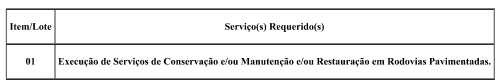 CAPACIDADE TÉCNICA:CAPACIDADE TÉCNICA:CAPACIDADE TÉCNICA:CAPACIDADE TÉCNICA:CAPACIDADE OPERACIONAL: CAPACIDADE OPERACIONAL: CAPACIDADE OPERACIONAL: CAPACIDADE OPERACIONAL: CAPACIDADE OPERACIONAL:  ÍNDICES ECONÔMICOS: índices de Liquidez Geral (LG), Solvência Geral (SG) e Liquidez Corrente (LC), superiores a 1 (um). ÍNDICES ECONÔMICOS: índices de Liquidez Geral (LG), Solvência Geral (SG) e Liquidez Corrente (LC), superiores a 1 (um). ÍNDICES ECONÔMICOS: índices de Liquidez Geral (LG), Solvência Geral (SG) e Liquidez Corrente (LC), superiores a 1 (um). ÍNDICES ECONÔMICOS: índices de Liquidez Geral (LG), Solvência Geral (SG) e Liquidez Corrente (LC), superiores a 1 (um). ÍNDICES ECONÔMICOS: índices de Liquidez Geral (LG), Solvência Geral (SG) e Liquidez Corrente (LC), superiores a 1 (um).OBSERVAÇÕES: - Consórcio: Não. VISTORIA: 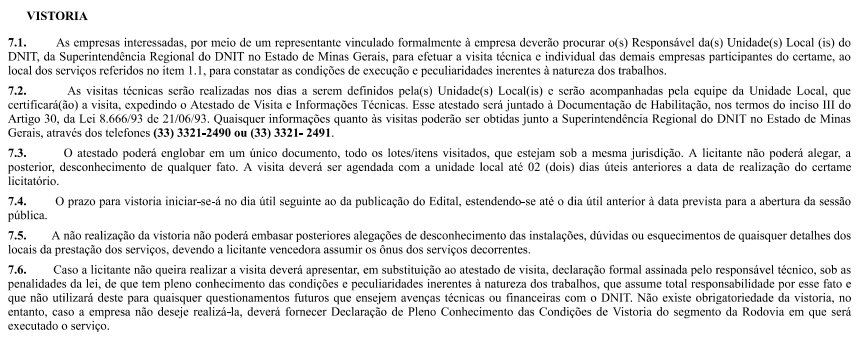 Clique aqui para obter informações do edital. OBSERVAÇÕES: - Consórcio: Não. VISTORIA: Clique aqui para obter informações do edital. OBSERVAÇÕES: - Consórcio: Não. VISTORIA: Clique aqui para obter informações do edital. OBSERVAÇÕES: - Consórcio: Não. VISTORIA: Clique aqui para obter informações do edital. OBSERVAÇÕES: - Consórcio: Não. VISTORIA: Clique aqui para obter informações do edital. ÓRGÃO LICITANTE: DNITEDITAL: PREGÃO ELETRÔNICO Nº 523/2020 - UASG 393031 Nº PROCESSO: 50606001458202097Endereço: Rua Martim de Carvalho, 635 - 4 Andar - Santo Agostinho - Belo Horizonte – MG CEP: 30.190-094Telefone nº (61) 9 96412290 - http://www.dnit.gov.br - E-mail: pregoeiro.sremg@dnit.gov.br Www.comprasnet.gov.br Endereço: Rua Martim de Carvalho, 635 - 4 Andar - Santo Agostinho - Belo Horizonte – MG CEP: 30.190-094Telefone nº (61) 9 96412290 - http://www.dnit.gov.br - E-mail: pregoeiro.sremg@dnit.gov.br Www.comprasnet.gov.br OBJETO: CONTRATAÇÃO DE SERVIÇOS DE MANUTENÇÃO (CONSERVAÇÃO/RECUPERAÇÃO) NAS RODOVIAS BR-267/MG E BR-499/MG COM VISTAS A EXECUÇÃO DE PLANO DE TRABALHO E ORÇAMENTO – P.A.T.O. TRECHO 1: ENTR. BR-116(A)/120 (LEOPOLDINA) - DIV. MG/SP; TRECHO 2: ENTR. BR-040 - CABANGÚ; SUBTRECHO 1: ENTR. BR-040 (B) - ENTR. MG-457 (BOM JARDIM DE MINAS); SUBTRECHO 2: ENTR. BR-040 - ENTR. ACESSO SANTOS DUMONT; SEGMENTO 1: KM 118,7 AO KM 213,6; SEGMENTO 2: KM 0,0 AO KM 4,9; EXTENSÃO: 99,80 KM, SOB A COORDENAÇÃO DA SUPERINTENDÊNCIA REGIONAL DO DNIT NO ESTADO DE MINAS GERAISOBJETO: CONTRATAÇÃO DE SERVIÇOS DE MANUTENÇÃO (CONSERVAÇÃO/RECUPERAÇÃO) NAS RODOVIAS BR-267/MG E BR-499/MG COM VISTAS A EXECUÇÃO DE PLANO DE TRABALHO E ORÇAMENTO – P.A.T.O. TRECHO 1: ENTR. BR-116(A)/120 (LEOPOLDINA) - DIV. MG/SP; TRECHO 2: ENTR. BR-040 - CABANGÚ; SUBTRECHO 1: ENTR. BR-040 (B) - ENTR. MG-457 (BOM JARDIM DE MINAS); SUBTRECHO 2: ENTR. BR-040 - ENTR. ACESSO SANTOS DUMONT; SEGMENTO 1: KM 118,7 AO KM 213,6; SEGMENTO 2: KM 0,0 AO KM 4,9; EXTENSÃO: 99,80 KM, SOB A COORDENAÇÃO DA SUPERINTENDÊNCIA REGIONAL DO DNIT NO ESTADO DE MINAS GERAISOBJETO: CONTRATAÇÃO DE SERVIÇOS DE MANUTENÇÃO (CONSERVAÇÃO/RECUPERAÇÃO) NAS RODOVIAS BR-267/MG E BR-499/MG COM VISTAS A EXECUÇÃO DE PLANO DE TRABALHO E ORÇAMENTO – P.A.T.O. TRECHO 1: ENTR. BR-116(A)/120 (LEOPOLDINA) - DIV. MG/SP; TRECHO 2: ENTR. BR-040 - CABANGÚ; SUBTRECHO 1: ENTR. BR-040 (B) - ENTR. MG-457 (BOM JARDIM DE MINAS); SUBTRECHO 2: ENTR. BR-040 - ENTR. ACESSO SANTOS DUMONT; SEGMENTO 1: KM 118,7 AO KM 213,6; SEGMENTO 2: KM 0,0 AO KM 4,9; EXTENSÃO: 99,80 KM, SOB A COORDENAÇÃO DA SUPERINTENDÊNCIA REGIONAL DO DNIT NO ESTADO DE MINAS GERAISDATAS:Entrega: 29/12/2020 às 14:00Abertura: 29/12/2020 às 14:00Prazo de execução: 730 dias.Visita: conforme edital.DATAS:Entrega: 29/12/2020 às 14:00Abertura: 29/12/2020 às 14:00Prazo de execução: 730 dias.Visita: conforme edital.VALORESVALORESVALORESVALORESVALORESValor Estimado da ObraCapital Social Garantia de PropostaGarantia de PropostaValor do EditalR$ 9.946.248,20R$ -R$ -CAPACIDADE TÉCNICA: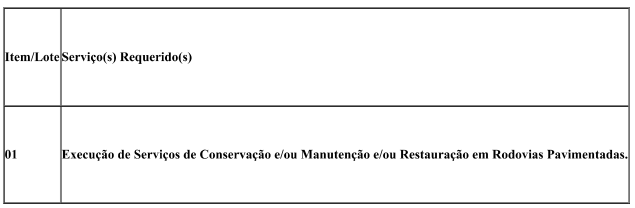 CAPACIDADE TÉCNICA:CAPACIDADE TÉCNICA:CAPACIDADE TÉCNICA:CAPACIDADE TÉCNICA:CAPACIDADE OPERACIONAL: CAPACIDADE OPERACIONAL: CAPACIDADE OPERACIONAL: CAPACIDADE OPERACIONAL: CAPACIDADE OPERACIONAL:  ÍNDICES ECONÔMICOS: índices de Liquidez Geral (LG), Solvência Geral (SG) e Liquidez Corrente (LC), superiores a 1 (um). ÍNDICES ECONÔMICOS: índices de Liquidez Geral (LG), Solvência Geral (SG) e Liquidez Corrente (LC), superiores a 1 (um). ÍNDICES ECONÔMICOS: índices de Liquidez Geral (LG), Solvência Geral (SG) e Liquidez Corrente (LC), superiores a 1 (um). ÍNDICES ECONÔMICOS: índices de Liquidez Geral (LG), Solvência Geral (SG) e Liquidez Corrente (LC), superiores a 1 (um). ÍNDICES ECONÔMICOS: índices de Liquidez Geral (LG), Solvência Geral (SG) e Liquidez Corrente (LC), superiores a 1 (um).OBSERVAÇÕES: - Consórcio: Não. VISTORIA: Clique aqui para obter informações do edital. OBSERVAÇÕES: - Consórcio: Não. VISTORIA: Clique aqui para obter informações do edital. OBSERVAÇÕES: - Consórcio: Não. VISTORIA: Clique aqui para obter informações do edital. OBSERVAÇÕES: - Consórcio: Não. VISTORIA: Clique aqui para obter informações do edital. OBSERVAÇÕES: - Consórcio: Não. VISTORIA: Clique aqui para obter informações do edital. ÓRGÃO LICITANTE: EMPRESA BAIANA DE ÁGUAS E ANEAMENTO S.A.  – EMBASA EDITAL: AVISO DA LICITAÇÃO Nº 161/20Endereço: 4th - Atenue, 420 - Centro Administrativo da Bahia, Salvador - BA, 41745-002Edifício Sede da EMBASA - Centro Administrativo da Bahia. Informações complementares através dos Telefones: (71) 3372-4764/4756 ou pelo e-mail: plc.esclarecimentos@embasa.ba.gov.br. Endereço: 4th - Atenue, 420 - Centro Administrativo da Bahia, Salvador - BA, 41745-002Edifício Sede da EMBASA - Centro Administrativo da Bahia. Informações complementares através dos Telefones: (71) 3372-4764/4756 ou pelo e-mail: plc.esclarecimentos@embasa.ba.gov.br. OBJETO: ADEQUAÇÃO DAS ETA´s DA PEDRA E CRICIUMA- JEQUIÉ AOS CRITÉRIOS ESTABELECIDOS PELA LEGISLAÇÃO SOLICITADOS PELO MPT. Recursos Financeiros: PRÓPRIOS. DATAS: Entrega: 11/01/2021, até às 14:00.Abertura: 11/01/2021, às 14:00.OBSERVAÇÕES: O Edital e seus anexos encontram-se disponíveis para download no site http://www.licitacoes-e.com.br/. (Licitação BB nº: 849554). O cadastro da proposta deverá ser feito no site http://www.licitacoes-e.com.br/, antes da abertura da sessão pública. Informações através do e-mail: plc.esclarecimentos@embasa.ba.gov.br ou por telefone: (71) 3372-4756/4764. OBSERVAÇÕES: O Edital e seus anexos encontram-se disponíveis para download no site http://www.licitacoes-e.com.br/. (Licitação BB nº: 849554). O cadastro da proposta deverá ser feito no site http://www.licitacoes-e.com.br/, antes da abertura da sessão pública. Informações através do e-mail: plc.esclarecimentos@embasa.ba.gov.br ou por telefone: (71) 3372-4756/4764. ÓRGÃO LICITANTE: EMPRESA BAIANA DE ÁGUAS E ANEAMENTO S.A.  – EMBASA EDITAL: AVISO DA LICITAÇÃO Nº 160/20Endereço: 4th - Atenue, 420 - Centro Administrativo da Bahia, Salvador - BA, 41745-002Edifício Sede da EMBASA - Centro Administrativo da Bahia. Informações complementares através dos Telefones: (71) 3372-4764/4756 ou pelo e-mail: plc.esclarecimentos@embasa.ba.gov.br. Endereço: 4th - Atenue, 420 - Centro Administrativo da Bahia, Salvador - BA, 41745-002Edifício Sede da EMBASA - Centro Administrativo da Bahia. Informações complementares através dos Telefones: (71) 3372-4764/4756 ou pelo e-mail: plc.esclarecimentos@embasa.ba.gov.br. OBJETO: EXECUÇÃO DOS SERVIÇOS DE MELHORIAS NA ETE DE SANTA CRUZ CABRÁLIA VISANDO LIMPEZA DAS LAGOAS, RECUPERAÇÃO DOS REATORES UASB E CONSTRUÇÃO DO ABRIGO DO OPERADOR. RECURSOS FINANCEIROS: REDUÇÃO 75% IRPJ. DATAS: Entrega: 12/01/2021, até às 14:00.Abertura: 12/01/2021, às 14:00.OBSERVAÇÕES: O Edital e seus anexos encontram-se disponíveis para download no site http://www.licitacoes-e.com.br/. (Licitação BB nº 848807). O cadastro da proposta deverá ser feito no site http://www.licitacoes-e.com.br/, antes da abertura da sessão pública. Informações através do e-mail: plc.esclarecimentos@embasa.ba.gov.br ou por telefone: (71) 3372-4756/4764. Salvador, 11 de dezembro de 2020 - Carlos Luís Lessa e Silva - Presidente da Comissão. OBSERVAÇÕES: O Edital e seus anexos encontram-se disponíveis para download no site http://www.licitacoes-e.com.br/. (Licitação BB nº 848807). O cadastro da proposta deverá ser feito no site http://www.licitacoes-e.com.br/, antes da abertura da sessão pública. Informações através do e-mail: plc.esclarecimentos@embasa.ba.gov.br ou por telefone: (71) 3372-4756/4764. Salvador, 11 de dezembro de 2020 - Carlos Luís Lessa e Silva - Presidente da Comissão. ÓRGÃO LICITANTE: SECRETARIA DE INFRAESTRUTURA – SEINFRA EDITAL: AVISO DE LICITAÇÃO - TOMADA DE PREÇOS Nº 055/2020Endereço: COMISSÃO PERMANENTE DE LICITAÇÃO - CPL – SEINFRA - AV. LUIZ VIANA FILHO, Nº 445 - 4ª AVENIDA - CENTRO ADM.DA BAHIA - PRÉDIO ANEXO - 1º ANDAR - ALA B, SALVADOR-BASite: www.infraestrutura.ba.gov.br e e-mail: cpl@infra.ba.gov.br - Telefone (71)3115-2174End. Elet.: http://www.infraestrutura.ba.gov.br/licitacoes - https://comprasnet.ba.gov.br/content/sess%c3%a3o-virtual Endereço: COMISSÃO PERMANENTE DE LICITAÇÃO - CPL – SEINFRA - AV. LUIZ VIANA FILHO, Nº 445 - 4ª AVENIDA - CENTRO ADM.DA BAHIA - PRÉDIO ANEXO - 1º ANDAR - ALA B, SALVADOR-BASite: www.infraestrutura.ba.gov.br e e-mail: cpl@infra.ba.gov.br - Telefone (71)3115-2174End. Elet.: http://www.infraestrutura.ba.gov.br/licitacoes - https://comprasnet.ba.gov.br/content/sess%c3%a3o-virtual TIPO: MENOR PREÇO - RESTAURAÇÃO DOS ACESSOS DA BA.210 À PRAINHA PRINCIPAL (EXTENSÃO DE 0,75 KM) E DA BA.210 À PRAINHA CANDEEIRO (EXTENSÃO DE 0,25 KM), SITUADOS NO MUNICÍPIO DE PAULO AFONSO, COM EXTENSÃO TOTAL DE 1,00 KM. FAMÍLIA 07.19. LOCAL: COMISSÃO PERMANENTE DE LICITAÇÃO - CPL - SEINFRA, AV. LUIZ VIANA FILHO, Nº 445 - 4ª AVENIDA - CENTRO ADMINISTRATIVO DA BAHIA - PRÉDIO ANEXO - 1º ANDAR - ALA B, SALVADOR-BA. DATAS: Recebimento da Proposta: Até às 17:30 do dia: 05/01/2021.                           Abertura: 06/01/2021 às 09:30OBSERVAÇÕES: O Certame será realizado mediante Videoconferência, com acesso através do endereço eletrônico: http://www.infraestrutura.ba.gov.br/licitacoes ou https://comprasnet.ba.gov.br/content/sess%c3%a3o-virtual, em conformidade com a Instrução Normativa SAEB nº 016/2020, ante a situação de emergência, acarretada pela Pandemia do Novo Coronavírus - COVID-19. Os interessados poderão obter informações no endereço supracitado, de segunda a sexta-feira, das 8h30 às 12:00h e das 13h30 às 17h30. Maiores esclarecimentos no telefone (71)3115-2174, no site: www.infraestrutura.ba.gov.br e e-mail: cpl@infra.ba.gov.br. OBSERVAÇÕES: O Certame será realizado mediante Videoconferência, com acesso através do endereço eletrônico: http://www.infraestrutura.ba.gov.br/licitacoes ou https://comprasnet.ba.gov.br/content/sess%c3%a3o-virtual, em conformidade com a Instrução Normativa SAEB nº 016/2020, ante a situação de emergência, acarretada pela Pandemia do Novo Coronavírus - COVID-19. Os interessados poderão obter informações no endereço supracitado, de segunda a sexta-feira, das 8h30 às 12:00h e das 13h30 às 17h30. Maiores esclarecimentos no telefone (71)3115-2174, no site: www.infraestrutura.ba.gov.br e e-mail: cpl@infra.ba.gov.br. 